РЕЦЕНЗИЯ на курсовую работу бакалавра 3 курса ФКТПМ  Хоцкого Е.М. «Автоматизация оформления заказов торгового предприятия»В курсовой работе Хоцкого Е.М. была рассмотрена автоматизация производства в настоящее время, рассмотрена классификация современных систем автоматизации, а также создана конфигурация с помощью 1С:Предприятие 8.3 для автоматизации оформления заказов торгового предприятия.Курсовая работа Хоцкого Е.М.  состоит из пяти глав, введения, заключения, списка использованной литературы. В первой главе была рассмотрена автоматизация производства малого предприятия с помощью современных IT-технологий. Вторая глава посвящена видам современных систем автоматизации с пояснением их недостатков и достоинств. В третьей главе был описан программный продукт 1С:Предприятие, раскрыто его предназначение, а также описано прикладное решение «Конфигурация». В четвертой главе были рассмотрены средства разработки 1С на примере конфигуратора 1С 8.3. Пятая глава посвящена практической части курсовой, то есть реализации программы для решения задачи автоматизации оформления заказов торгового предприятия, также описан функционал разработанного программного обеспечения. Хоцкий Е.М. зарекомендовал себя как ответственный, трудолюбивый и талантливый студент.Считаю, что Хоцкий Е.М. полностью справился с поставленной задачей и заслуживает оценки «отлично». Научный руководитель, доцент кафедры прикладной математики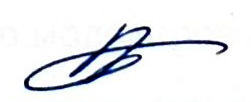 Кубанского государственного университета,кандидат физ.-мат. наук, доцент	/К.В.Малыхин